Sept 23 & 24, 2021Journal Entry #11ART THINK:  How do you think your silhouette painting turned out?  What worked well?  What did you learn? ANNOUNCEMENTS/REMINDERS:Silhouettes due TODAY!Homework check todayJournal check NEXT TIME!OBJECTIVES:Intro next projectGet silhouette painting gradedBegin next project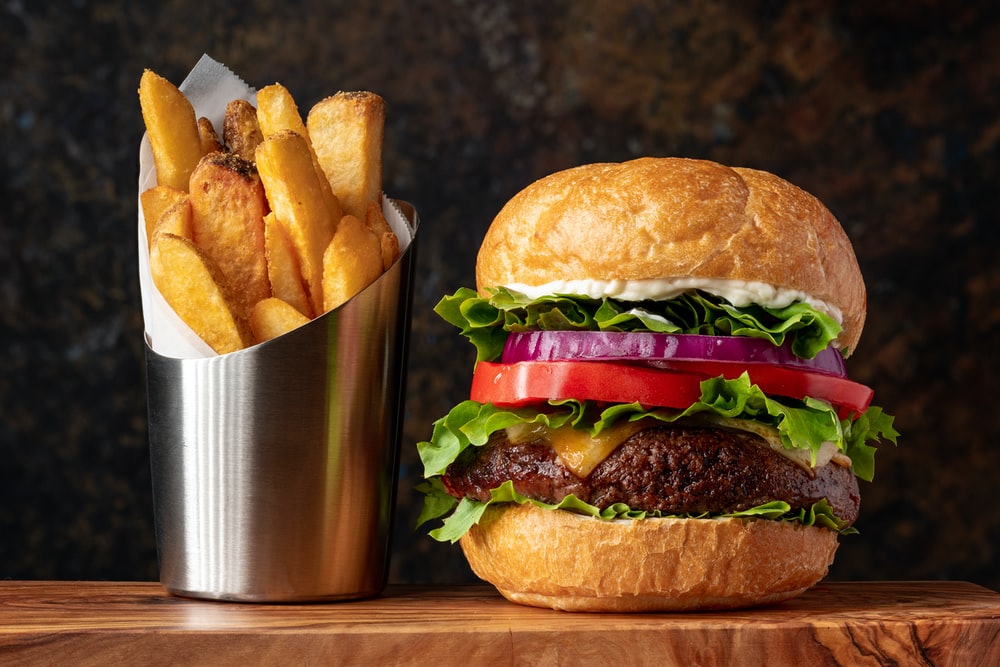 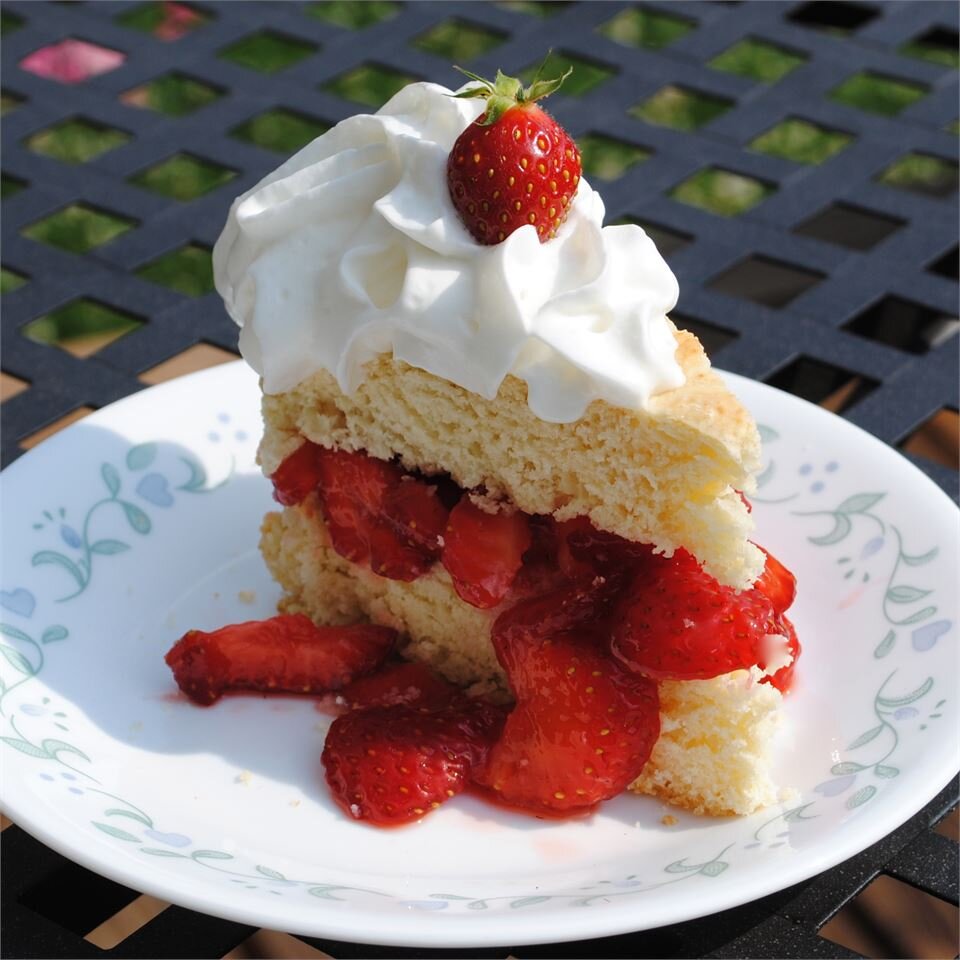 